2022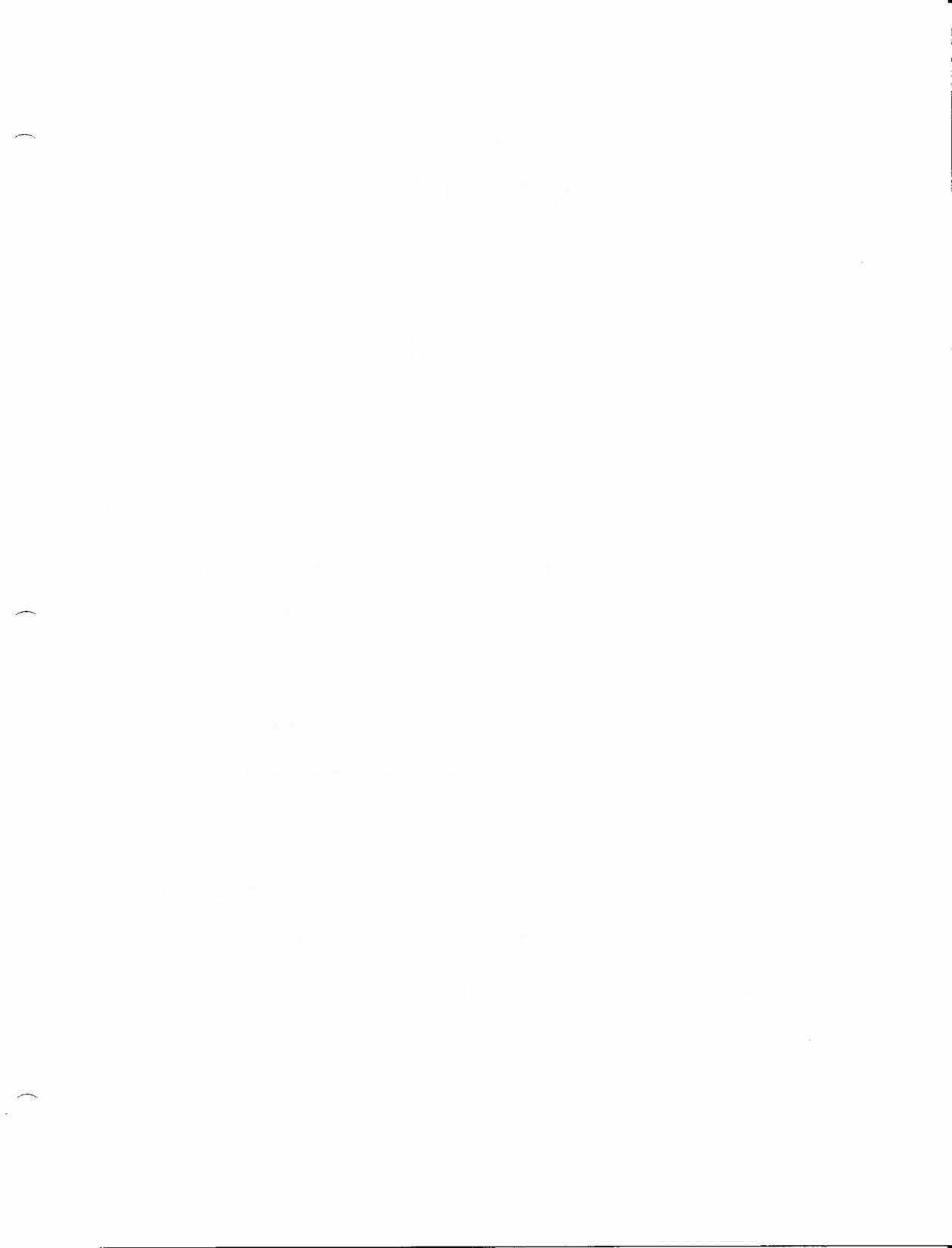 Monthly Road ReportsJanuaryRetainer: $2000.00Snow Plowing/Salt/Sanding: 95 Hours Salt/Sand: 206 YardsFebruaryRetainer: $2000.00Snow Plowing/Salt/Sanding: 100.5 Hours Salt/Sand: 65 YardsMarchRetainer: $2000.00Snow Plowing/Salt/Sanding: 73.5 Hours Salt/Sand: 0 YardsBlading: 16.25 HoursFruitwood, Goldenrod, Greenfield, Dutch, Hilltop, Elmway, Elmdale, 246th,243rd, 222nd, 193rd, 253rdCrushed concrete 231 ydsApril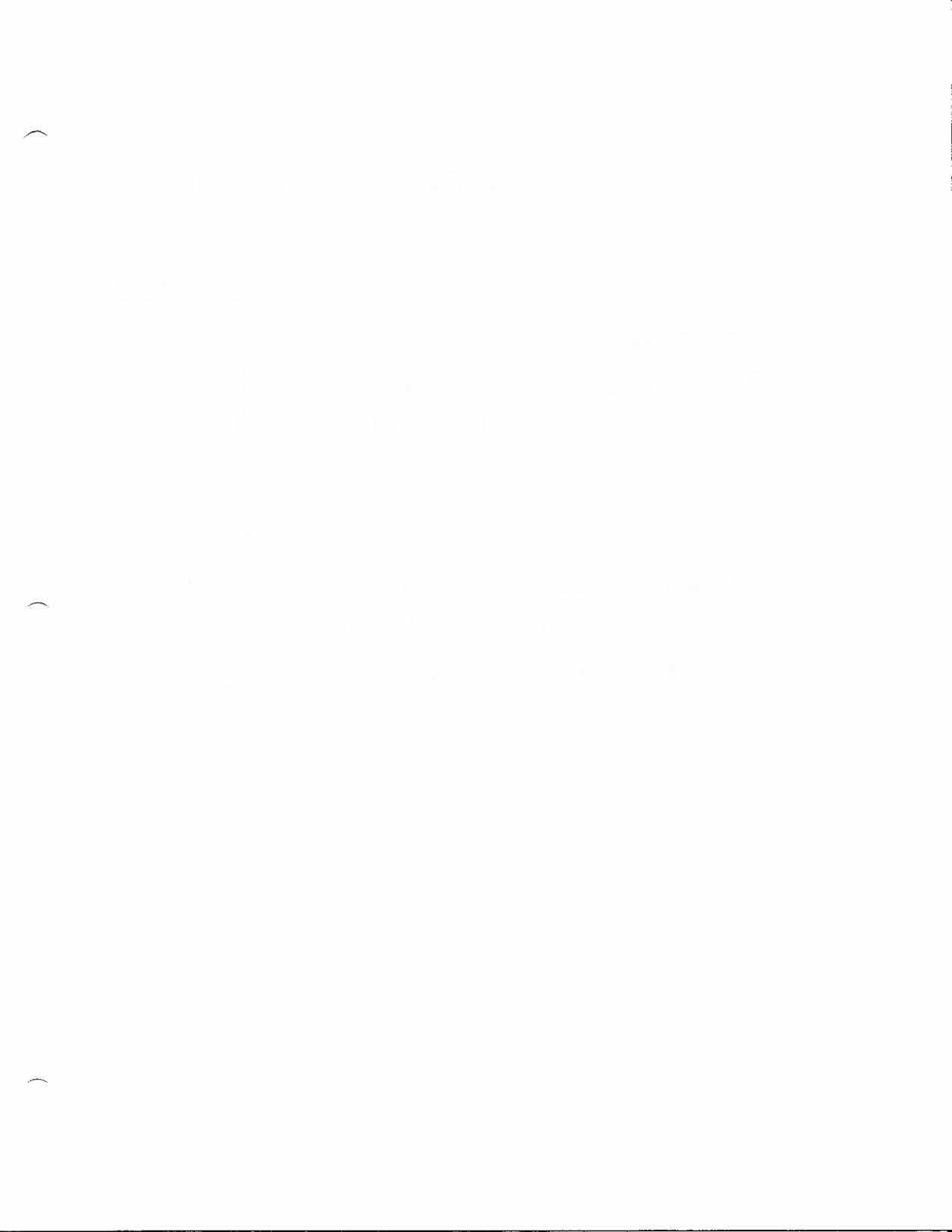 Snow Plowing/Sanding:  hours Salt/Sand: 96 YardsBlading: 16.25  Pea Rock 127.5 YardsElm Ridge Landing, Fruitwood, Brown's Lake Rd, Dutch, Hillview, Hedgewood, Golden Rod, Greenfield, 230th,MayBlading: 22.5Greenfield, 246th, 230th,Fruitwood, Fieldstone, Elm Ridge, Brown Lake, Edgeton, Elmdale, Elmway , 193rd, Dutch, Hilltop, 223rd, 253rd, Goldenrod, 250th, Hillview, Hedgewood, 243rd  JuneClass 5: 324 YardsBlading: 3 HoursHunter Road, 193rd AveHauling Class 5: 35 Yard Loads (Gertken) Tavern Rd, Greenfield, Kulp RoadJulyBlading: 43 Hours246th, 222nd, 193rd, 230th, Greenfield, Brown’s Lake Road, 243rd, 210th,  Hedgewood, Hillview, Elmway, Fruitwood, Fieldstone, and Edgeton.AugustBlading: 46.5 Hours    Dutch, Hilltop, 253rd, 193rd, 246th, 243rd , 230th    Elmdale, Fieldstone Rd.      Elmway, Greenfield and 250th  Crushed Blacktop 5 yds. SeptemberBlading: 66.5 HoursHilltop, Elmdale,  Greenfield, Firethorn, Hunter, Edgeton, Fresno, Florence, Dutch, Elmway, 193rd, 222, 210, 250th, 243, 253rd, 246th  and 223rd, Brown Lake, Hillview,  October    Blading 40.5    Fruitwood, Brown, Greenfield, Brown Lake,     Fieldstone, Elmdale, Edgewater, Goldenrod,        Dutch, Hilltop, Edgewood Hillview, 246th    250th, 222nd, 193rd, 210th, 230th, 253rd, 246th     Elmway                                        November    Salt 36 Yards    Blading 22 Hours    Greenfield, Browns Lake, Elmdale, Fruitwood,     Fieldstone, 230th, 246th, 210th, 193rd, and        Elmway.                                       December    Blading 9 Hours    Greenfield, Elmdale, Browns Lake, 230th, 246th    and 210th.    Cut road ditches: June- November 52.8 hours